Министерство образования и науки Республики БурятияГосударственное бюджетное учреждение дополнительного образования «Республиканский эколого-биологический центр учащихся МОиН РБ»Номинация: Лесоведение и лесоводствоИнтродукция сосны обыкновенной на территории Республики Бурятия. Выполнил: ЗандаковДоржи, ученик 7 классаОбъединение «Юные экологи» РЭБЦУРуководитель: Тирских Наталья Николаевна,педагог дополнительного образования г.Улан-Удэ2019г.ОглавлениеВведениеОдним из наиболее распространенных видов древесных растений на территории Республики Бурятия является сосна обыкновенная – PinussylvestrisL. В настоящее время интенсивная эксплуатация сосновых лесов, повышение рекреационной нагрузки, многочисленные пожары, массовые поражения вредителями, приводят к значительному сокращению лесопокрытой площади, исчезновению ценных популяций, снижению биоразнообразия. 6,7Привнесение хвойных пород и формирование семенного фонда адаптированных растений – одно из решений лесовосстановления. 2Немаловажную роль в формировании растительного мира сыграла и ныне продолжает играть сознательная деятельность человека по интродукции и акклиматизации видов растений, новых для данного района.Интродукцией растений человек занимался с незапамятных времен, привозя из военных походов, торговых путешествий и прочих дальних странствий съедобные, лекарственные, полезные для хозяйственных нужд и декоративные виды.Новизной исследовательской работы стало определение степени адаптации климатипов (тип растений с наследственно закрепленными особенностями, возникшими главным образом под влиянием климата)сосны обыкновенной из разных регионов в Республике Бурятия.Цель: Сравнить климатипы сосны обыкновенной из Республики Тыва и Иркутской области для решения проблем лесовостановления и создания высокопродуктивных насаждений в Республике Бурятия.Задачи:Провести сравнительную характеристику климатических условий Республики Тыва, Иркутской области и Республики Бурятия;Определить приживаемость климатипов сосны обыкновенной разного географического происхождения– Республика Тыва и Иркутская область –на территории Республики Бурятия;Сравнить морфологические признаки (диаметр и высоту ствола, длину хвои) исследуемых климатипов сосны обыкновенной.Объект исследования: растения-интродуценты – сосна обыкновенная различныхклиматипов.Предмет исследования: определение степени адаптации интродукцированных растений к местным климатическим условиям – развитие сосны обыкновенной из Республики Тыва и Иркутской области на территории Республики Бурятия.В ходе исследования нами выдвинута гипотеза: способны ли привнесенные из других регионов климатипы хвойных растений адаптироваться в условиях Республики Бурятия. Учитывая, что Республика Бурятия располагается преимущественнов сухой, степной зоне, интродукция и акклиматизация засухоустойчивых и ветроустойчивых растений позволит расширить и разнообразить флористический состав.Практическое значение. Результаты исследований могут быть использованы в качестве материала для уточнения лесосеменного районирования сосны обыкновенной и для селекции этой породы в исследуемом районе.Интродукция.Интродукция – термин, утвержденный Советом ботанических садов СССР: «Интродукция – это целеустремленная деятельность человека по введению в культуру в данном естественноисторическом районе растений (родов, видов, подвидов, сортов и форм), ранее не произраставших или перенос их из местной флоры. 3Интродукция – один из важнейших путей обогащения местного генофонда растений и позволяет решать теоретические и самые различные практические задачи, дает возможность подобрать лучшие виды с ценными хозяйственными признаками. Источниками для интродукции могут быть местная растительность, флора соседних районов, областей, а также различных стран и даже континентов.Понятие «Интродукция растений» включает в себя активный характер деятельности человека, которая направлена на обогащение культурной флоры новыми растениями, что можно рассматривать как увеличение биологического разнообразия природных и антропогенных экосистем1.Интроду́кция (отлат.Introductio – «введение») в биологии– преднамеренное или случайное переселение особей какого-либо вида животных и растений за пределы естественного ареала в новые для них места обитания. Интродукция является процессом введения в некую экосистему чуждых ей видов4.Процесс освоения интродуцированного вида на новом месте (адаптации к новым экологическим условиям) называется акклиматизацией. 5Согласно определению, вид считается интродуцированным, если он был перенесён из своего природного ареала на новую территорию в результате человеческой деятельности. Интродукция может быть как преднамеренной, так и случайной. Преднамеренное внедрение новых видов мотивировалось тем, что эти виды будут полезны человеку на новом месте и повысят его благосостояние. Так в связи с освоением новых территорий завозились сельскохозяйственные культуры, домашний скот и дикие животные, способные разнообразить местную фауну. Случайная интродукция явилась побочным, зачастую нежелательным, продуктом человеческой жизнедеятельности — так, широко распространились колорадский жук, крысы, тараканы. Дальнейшее распространение интродуцированных видов уже на новой территории может происходить как с помощью человека, так и самостоятельно.4Преднамеренная интродукция.Организмы, преднамеренно перевозимые людьми, могут адаптироваться на новом месте двумя различными способами. В первом случае их специально выпускают в дикую природу. Часто сложно предсказать, уживётся растение или животное на новом месте или нет, и иногда в случае первой неудачи производились повторные попытки интродукции в надежде на то, что новые особи улучшат выживаемость и репродуктивность вида. Во втором случае распространение в дикой природе за пределами природного ареала происходило помимо воли человека: животные убегали на свободу и дичали, растения начинали расти за пределами садов, приусадебных участков и сельскохозяйственных угодий.Наиболее распространённой мотивацией сознательной интродукции стало повышение экономического дохода от местных биоценозов. В период великих географических открытий европейцы перевозили вместе с собой культивируемые растения и домашний скот. Например, с целью разведения на американский континент попал и затем распространился в дикой природе карп. Улитки ампуллярии, как продукт богатый белком, были завезены в Юго-Восточную Азию, а уже оттуда попали на Гавайские острова, где основали, целую отрасль пищевой промышленности. В 1905 году в Европу из Северной Америки ради ценного меха были перевезены ондатры. Затем, расселились на огромной территории Евразии, попав даже в Китай, Корею и Монголию.В России акклиматизировано 32 вида млекопитающих. Успешно прошла интродукция американской норки, ондатры, или мускусной крысы (родина – Северная Америка), нутрии (Аргентина, Чили), енота (Северная и Центральная Америка), енотовидной собаки (Восточная и Юго-Восточная Азия), оленей. Показательна в этом отношении интродукции ондатры: она была завезена в СССР в 1928 году на Большой Соловецкий остров в Белом море, а в настоящее время ее ареал на территории бывшего СССР превышает ареал на родине – в Канаде и США. Однако возникли и проблемы: в ряде мест ондатра потеснила выхухоль (ценный пушной зверек, занесенный в «Красную книгу»). В заповеднике Аскания-Нова ведутся работы по акклиматизации 80 видов и подвидов млекопитающих и 350 видов птиц. Интродуцированные виды дают значительный экономический эффект: на их долю, например, приходится более 10 % добываемой пушнины. Расселение по новым водоемам рыб (сазана, леща, сигов, ряпушки, змееголовов и других) ежегодно дает более 10000 т рыбной продукции. Параллельно идут работы по интродукции корма для рыб, например, для осетров и севрюг в Каспийское море был завезен из северных морей кольчатый червь нереис. 12В Бурятии успешно проведена интродукция декоративных растений, которая была начата в 1949 г. З.Г. Шунковой на Бурятской плодово-ягодной опытной станции им. М.В. Мичурина. Ставилась задача создания ассортимента декоративных растений, пригодных для озеленения южных, западных и центральных районов республики.Исходный материал декоративных растений (саженцы, семена) получены из научных учреждении Сибири, Дальнего Востока, европейской части России, ботанических садов, опытных станций и из-за рубежа. Сегодня большая часть интродуцированных растений используется в озеленении. Растут и благоустраиваются города и села Бурятии, поднимается культурный уровеньнаселения, возрастают требования к застройке населенных пунктов и их зеленому оформлению.В насаждениях появились новые декоративные виды деревьев и кустарников: лиственница, ель, сосна, клены, сирени, ивы, смородины и др.За годы исследований испытано более 220 видов декоративных растений. Испытания декоративных деревьев и кустарников проводились на Бурятской плодово-ягодной опытной станции им. В.Мичурина в условиях своеобразного сурового резко континентального климата Бурятии. Экспериментальный участок по интродукции декоративных растений находится на северо-восточной окраине г. Улан-Удэ в долине реки Верхняя Березовка.Так же опытные образцы древесных и кустарниковых культур были высажены в г.Кяхта, где был заложен парк имени дружбы лесоводов Бурятии и Монголии. Из высаженных растений отличный результат акклиматизации показал Лох серебристый, родиной которого является Северная Америка. Случайная интродукцияИногда организмы путешествуют вместе с человеком и независимо от него попадают в новую для них среду.Например, три вида крыс (чёрная, серая и малая) обитали в трюмах кораблей, пока не причаливали к новой для них территории. В результате в настоящее время их находят даже на отдалённых островах, что негативно сказывается на гнездящихся там птицах.В первой половине XX века вместе с перевозимым картофелем попал сначала во Францию, а потом закрепился и во всей Европе колорадский жук, причинивший немалый вред сельскому хозяйству.Есть и положительные примеры случайной интродукции. Например, через ботанические сады и коллекционеров экзотических растений в Европу проник североамериканский Колючеплодник лопастный; с крестьянскими переселенцами он попал в Среднюю Азию; в Сибири пути проникновения этого вида связаны с развитием туризма, интенсивным развитием огородничества. Занимает иногда довольно большие пространства, как в окрестностях населённых пунктов, так и достаточно далеко от них и имеет высокую активность по возобновлению и воспроизводству. 12Материалы и методы исследованияМатериалы.Исследования проводились на экспериментальной площадке «Географические культуры сосны обыкновенной на территории Республики Бурятия», расположенной в Заудинском лесхозе Талецкого лесничества, в квартале №31, выделе №8 в рамках сотрудничества Эколого-биологического центра с Центром защиты леса Республики Бурятия. Консультационную работу проводил инженер-лесопатолог Центра защиты леса Антропов В.Ф. Экспериментальная площадка была заложена 10-20 мая 1979 года сотрудниками Заудинского опытно-показательного механизированного лесхоза и являлась часть программы по организации государственной сети географических культур основных лесообразующих пород, принятой в свое время в СССР. 10 В 90-е гг. она была передана в ведение городского лесничества. В данное время никакие исследовательские работы не ведутся. Общая площадь участка – 10 га. Площадка включает две повторности. На участке высажено 58 климатипов, такие как: Мурманская область, Республика Карелия, Алтайский край, Республики Татарстан и Удмуртия и другие, из них 50 происхождений представлены в двух повторностях и 8 происхождений представлены в одной повторности (Приложение 1). Климатипы сосны обыкновенной были высажены трехлетними сеянцами. В исследовании рассматривали два климатипа сосны обыкновенной – это Иркутская область (Усть-Кутский лесхоз) и Республика Тыва (Балгазынский лесхоз). Климатип Республики Бурятия (Заудинский лесхоз) является контролем. В каждом климатипе по две повторности.Эти климатипы были выбраны для исследования, так как регионы являются соседними и в случае транспортировки семян и сеянцев продолжительность пути не займет много времени. Исследуемые климатипы представлены в таблице 1.Таблица 1Методы исследования.Сравнительная характеристика климатических условий территорий исследуемых климатипов.При помощи анализа литературных и интернет источников была проведена сравнительная характеристика климатических условий территорий исследуемых климатипов сосны обыкновенной. Данные занесены в таблицу 2. (Приложение 2) 8Таблица 2 Приживаемость сеянцев исследуемых климатипов сосны обыкновеннойВ октябре 2018 года провели подсчет деревьев сосны обыкновенной исследуемых климатипов методом сплошного пересчета для определения их сохранности. Рассчитали процент приживаемости сеянцев – количество сохранившихся саженцев определили в процентах от высаженных. Результаты представлены в таблице 3.Таблица 3Сравнительная оценка морфологических признаковПроведена сравнительная оценка морфологических признаков климатипов сосны обыкновенной исследуемых территорий с помощью следующих методов лесной таксации:Измерение диаметра ствола;Измерение высоты;Определение формы ствола и формы кроны;Измерение длины хвои;Подсчет семян в шишках.Диаметр каждого ствола измеряли мерной вилкой на высоте 1,3 метра. Полученные результаты записывали в дневник наблюдений. Затем высчитывали среднее значение. Результаты заносили в таблицу 4.Таблица 4Высота ствола измеряли также мерной вилкой. На каждой повторности методом случайной выборки выбирали 10 деревьев и измеряли их высоту, из полученных данных высчитывали среднее значение.Таблица 5Форму ствола, форму кроны определяли визуально по следующим параметрам:- форма ствола: прямая, изогнутая, наклонная;-форма кроны: пирамидальная, зонтиковидная.Таблица 6Для подсчета средней длины хвои, на каждой делянке определяли 5 деревьев. С каждого дерева с разных сторон собирали по 50 хвоинок. Далее при помощи линейки измеряли длину каждой хвоинки и высчитывали среднее значение.Таблица 7Для подсчета количества семян, с каждой делянки брали по 3 шишки. Подсчитывали  количество семян в каждой шишке и высчитывали среднее значение.Статистические методы.Исследования проводили в двух повторностях с применением среднеарифметических величин, случайной выборки.Результаты и их обсуждение.Сравнительная характеристика климатических условий территорий исследуемых климатипов.При сравнительной характеристике климатических условий выбранных территорий было выявлено, что на трех исследуемых территориях климат резко-континентальный. Средняя температура января наиболее низкая в Республике Тыва. Она составляет от -28 до -35. В Иркутской области также доходит до -35, но диапазон начинается от -18.  В Республике Бурятия же средняя температура января составляет максимум 31,7. Это на 3,3выше чем в Иркутской области и Республике Тыва.Средняя температура июля на трех исследуемых территориях практически одинакова и максимум составляет +20. Минимум – в Иркутской области и Республике Тыва - +15, что на 2,5выше, чем в Республике Бурятия. Таким образом, в Республике Тыва холоднее, чем в Иркутской области и в Республике Бурятия.Среднее количество осадков наименьшее значение отмечается в Республике Бурятия  - 200-250 мм в год. В Иркутской области – до 400 мм, что на порядок выше, чем в РБ. По количеству солнечных дней на первом месте стоит Республика Бурятия – до 2200 часов. Это на 200 часов больше чем в Иркутской области и на 700 – чем в Республике Тыва.Безморозный период в Иркутской области и Республике Бурятия длится до 100 дней, в Республике Тыва – до 116.Из сравнительной характеристики можно сделать вывод, что климатические условия трех исследуемых территорий имеют схожий характер, так как расположены в одном климатическом поясе. Однако, необходимо отметить гумидный (влажный) характер климата Иркутской области и высокоинсоляционный Республики Бурятия.Приживаемость сеянцев исследуемых климатипов сосны обыкновенной.При подсчете деревьев на исследуемых делянах была определена приживаемость сеянцев трех климатипов сосны обыкновенной. Приживаемость сосны обыкновенной климатипа Иркутской области составила – 25 и 14% в 1 и 2 повторности соответственно. Процент приживаемости сосны обыкновенной из Республики Тыва – 22 и 10%. Наибольший процент приживаемости климатипа сосны обыкновенной Республики Бурятия – 27 и 30% на 1 и 2 повторности соответственно.Таким образом, приживаемость сосны из Иркутской области выше, чем у сеянцев из Тывы. Следует отметить, что все климатипы хорошо приспособились к климатическим условиям Республики Бурятия, если оценивать их процент приживаемости относительно контроля.Сравнительная оценка морфологических признаковПо диаметру ствола наиболее крупными были определены сосны климатипа Иркутской области, средний диаметр составлял14,9 см (15 и 14,7 см в 1 и 2 повторности соответственно). На втором месте Республика Тыва – 13,5 см (11,1 и 15,8 см в 1 и 2 повторности соответственно). Наименьший диаметр ствола у деревьев климатипа Республика Бурятия – 12,6 см (10,4 и 14,8 см). Такое явление может быть связано с особенностями климатипа, требующие дополнительного изучения.По высоте ствола деревья двух исследуемых климатипов в первых повторностях одинаковое значение, а во второй – климатип Иркутской области составил 10 см, что на 1см больше чем у климатипа Республики Тыва.  Выявлено, что на площадках Иркутской области и Республики Тыва присутствуют единично изогнутые и раздвоенные деревья. По сравнению с контролем – все сосны 1 и 2 повторности Республики Бурятия имеют прямые стволы, что указывает на ветроустойчивость климатипа.Установлено, что средняя длина хвои сосны обыкновенной из Иркутской области – 3,6 см (3,8 и 3,4 см соответственно 1 и 2 повторности). Хвоинки климатипа Республики Тыва – в среднем 3,2 см (2,9 и 3,5 см) в длину. В контроле – деревья климатипа Республика Бурятия – хвоя длиной 4 см (3 и 5 см на 1 и 2 повторности соответственно), что связано с продолжительной инсоляцией региона.Показано, что семена шишек, собранных в октябре, исследуемых представителей голосеменных растений, открыто лежат на поверхности чешуи шишек, не спрятаны внутри плода. Установлено, что в конце октября шишки на деревьях климатипа Республики Тыва были недозревшими – чешуйки шишки были сомкнутыми, неодревесневшими. Возможно, это связано с тем, что шишки были первого года, а созревание семян происходит только на второй год.9Среднее количество семян в шишке в 1 и 2 повторности сосны обыкновенной из Иркутской области составило 28 штук. В контроле у сосен климатипа Республики Бурятия – среднее количество семян в шишке – 29 штук. Шишки одревесневшие, слегка приоткрытые. Уровень семеношения у всех изучаемых интродуцентов оценивается положительно. Это говорит о том, что наследственные качества в достаточной степени соответствует климатическим условиям.Выводы.Проведена сравнительная характеристика климатических условий территорий исследуемых климатипов, которая показала, что климатические условия трех исследуемых территорий имеют схожий характер, так как расположены в одном климатическом поясе;Определена приживаемость сеянцев сосны обыкновенной разного географического происхождения на территории Республики Бурятия. Приживаемость Иркутского климатипа сосны обыкновенной выше, чем у деревьев Республики Тыва.Проведена сравнительная оценка морфологических признаков сосны обыкновенной, как показателей характеризующих устойчивость климатипов сосны обыкновенной на территории Республики Бурятия, в ходе которой определено, что климатип Иркутской области  наиболее адаптированный к условиям Республики Бурятия.Заключение.Результаты исследований географических лесосеменных объектов имеют важное значение в решении проблем лесовостановления, как основание для районирования переброски семян, с целью создания высокопродуктивных, устойчивых насаждений в конкретных условиях.Анализ приживаемости и роста климатипов сосны показал, что для Заудинского лесхоза поставщиками семян могут служить не только предприятия из Республики Бурятия, но и Иркутской области (Усть-Кутский лесхоз) и Республики Тыва (Балгазынский лесхоз).Требуются дополнительные исследования для выявления  наиболее перспективных и адаптированных растений для повышения биоразнообразия и лесовосстановления в Республике БурятияВ рамках данного исследования планируется расширение количества исследуемых климатипов. ЛитератураБаханова М.В., Намзалов Б.Б. Интродукция растений:Б30учеб.-метод. пособие. – Улан – Удэ: Издательство Бурятского госуниверситета, 2009. – 207 с.Новикова Т.Н. Географические культуры и плантации сосны обыкновенной в лесостепных районах Сибири: дис. канд. биол. наук. Красноярск, 2002.Замятин Б. Н. О терминах и понятиях в работе по интродукции и акклиматизации растений // Бот.журн. 1971. Bып. 2. С. 1095–1103В. И. Некрасов Понятия, термины, методы и оценки результатов работы по интродукции. М., 1971. 11 с.Шлыков Г. Н. Интродукция и акклиматизация растений. М., 1963. 488 с. Лес и лесное хозяйство: учебное пособие-практикум для учителей общеобразовательных школ / под общ.ред. А.П. Петрова. – М.: Всемирный банк, 2016. – 224 с.Медведев Н.Е. Леса и лесное хозяйство Бурятии / Ответ. ред. А.В. Мартынов, канд. геол. наук. – Улан-Удэ: Изд-во ОАО «Республиканская типография», 2004. – 232с. География. 9 кл.: атлас. – 2-е изд., испр. – М.: Дрофа; ДИК, 2011 – 56 с.Рыжова Н.А. Деревья: от Акации до Ясеня / Текст публикуется в авторской редакции. – М.: «Карапуз-дидактика», ТЦ «Сфера», 2006. – 192 с.Марущак В.Н. Биоэкологическая характеристика климатипов сосны обыкновенной в Казахстане: дис. канд. сельскохоз. наук. Екатеринбург,2007.Интернет источники.http://www.udec.ru/derevo/sosna-ob.phphttps://ru.wikipedia.org/wiki/интродукцияhttps://ru.wikipedia.org/wiki/сосна_обыкновеннаяhttps://vostok-sibir.ru/klimat.htmlПриложение 1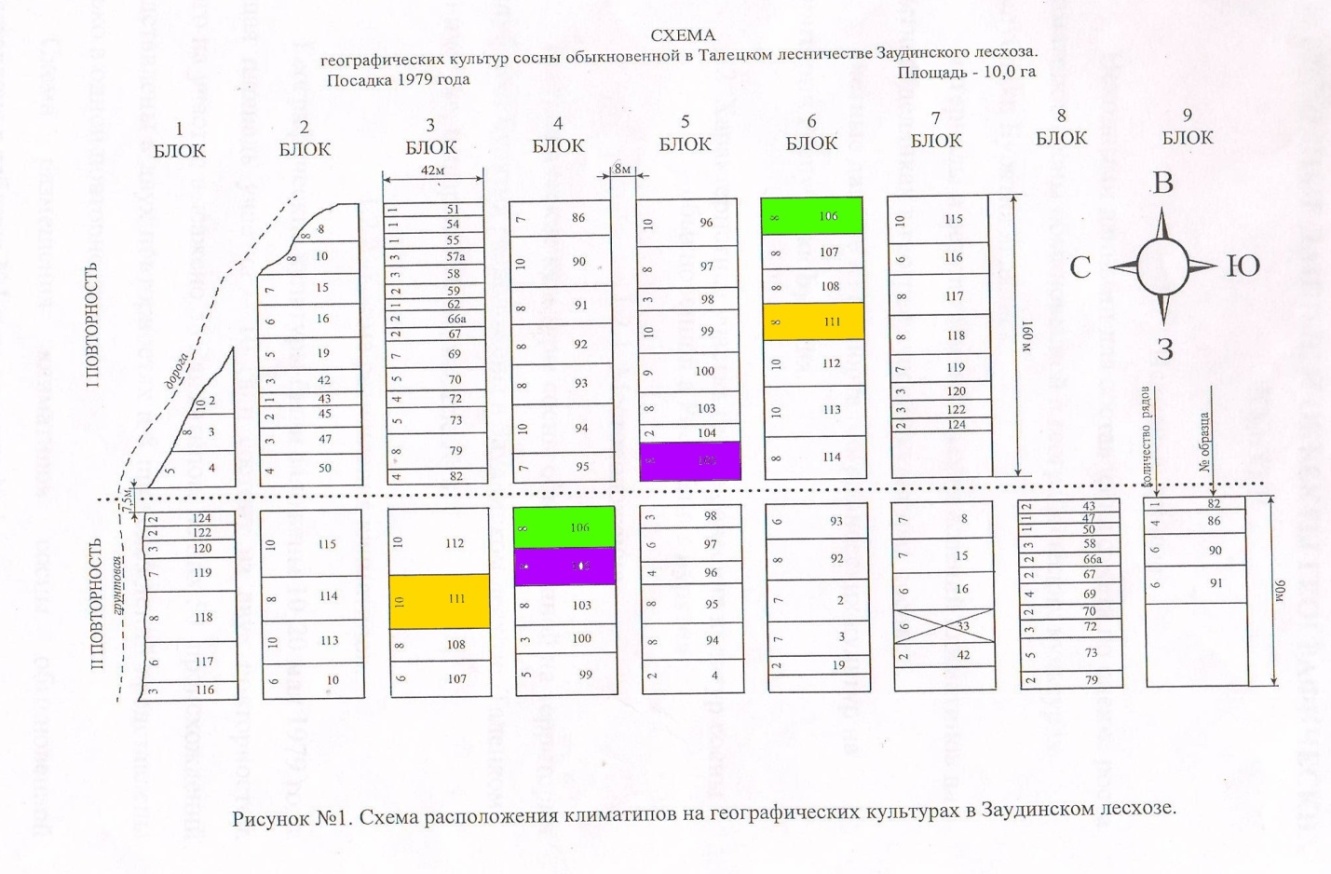                                - Республика Бурятия, Заудинский лесхоз;                               - Иркутская область, Усть-Кутский лесхоз;                               - Республика Тыва, Балгазынский лесхоз.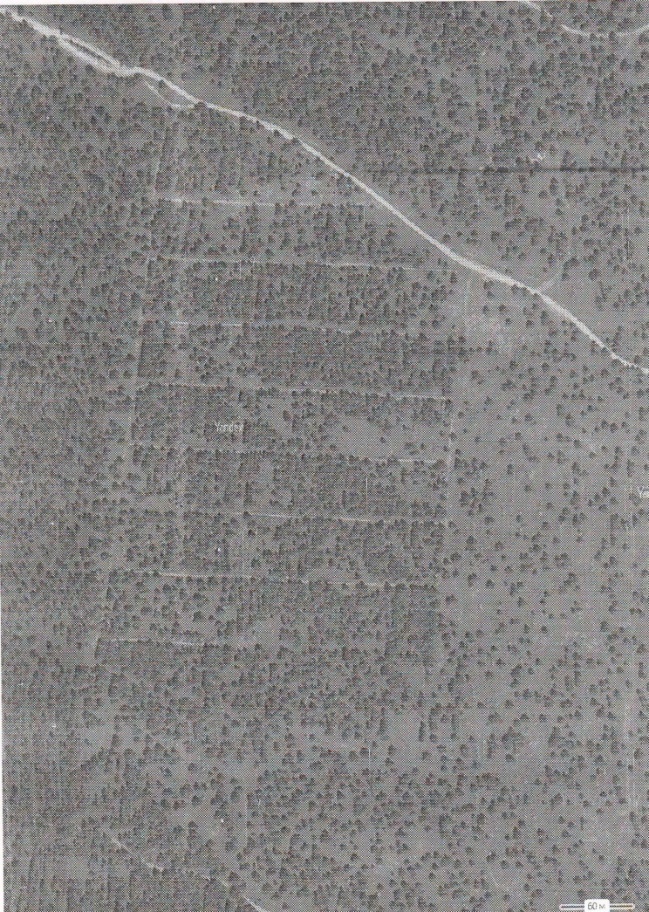 Приложение 2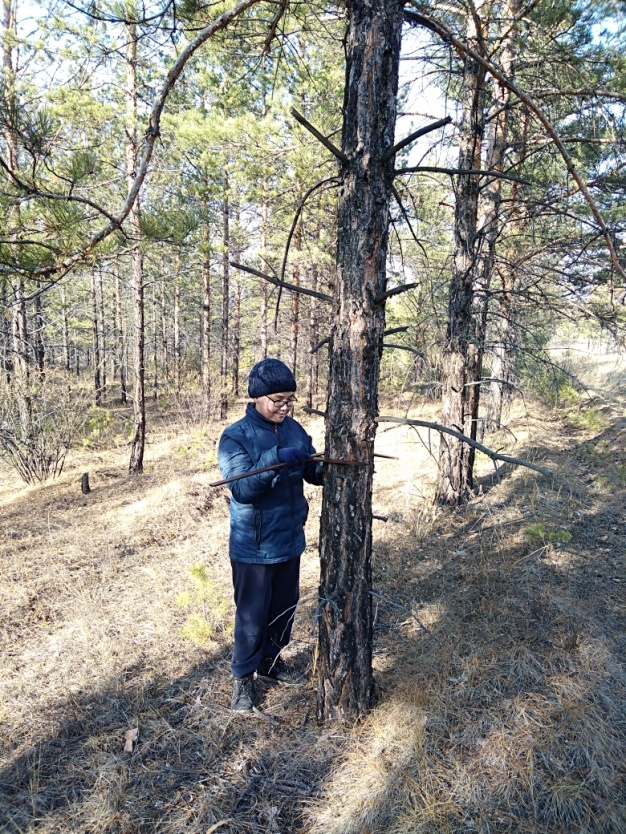 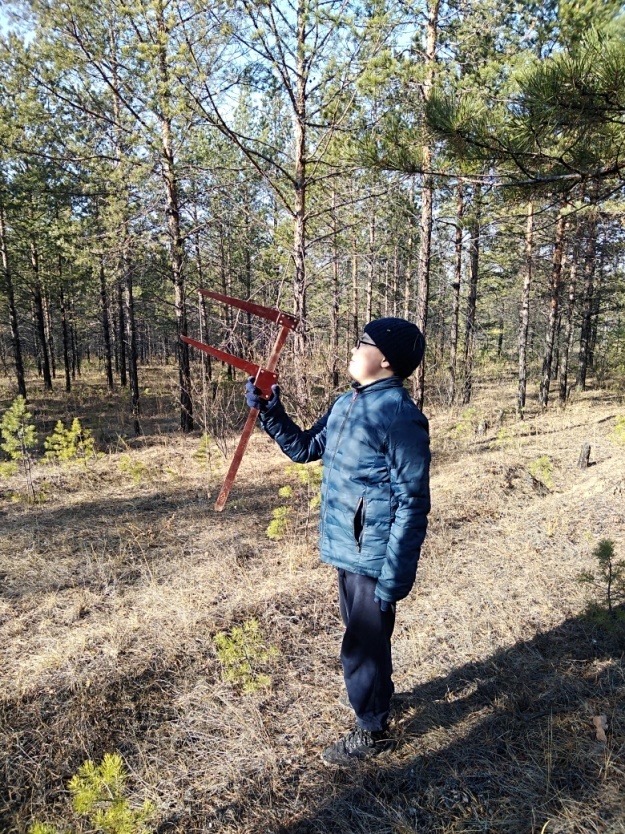             Измерение толщины ствола                             Измерение высоты ствола 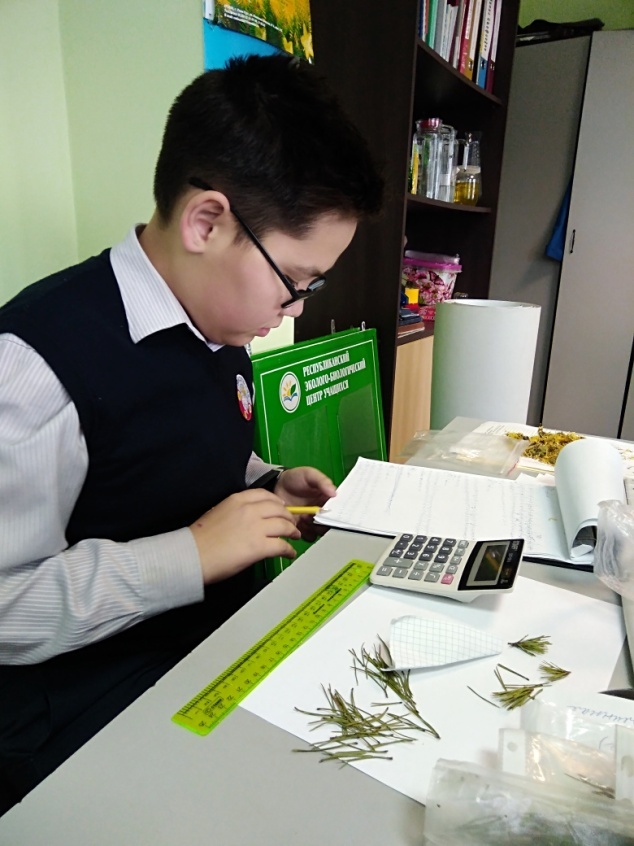 Обработка данныхВведение……………………………………………………………………………….31.Интродукция…………………………………………………………………………..4Преднамеренная интродукция……………………………………………………5Случайная интродукция…………………………………………………………..52.Материалы и методы исследования………………………………………………….72.1. Материалы………………………………………………………………………...72.2. Методы исследования……………………………………………………………83.Результаты и их обсуждение………………………………………………………….11Выводы…………………………………………………………………………………14Заключение…………………………………………………………………………….14Литература……………………………………………………………………………..15Приложения……………………………………………………………………………16№ПроисхождениеПроисхождение№ климатипа на картеЧисло саженцев, высаженноев 1979 г., шт.Число саженцев, высаженноев 1979 г., шт.№Республика, край, областьЛесхоз№ климатипа на карте1 повторность2 повторность1.Иркутская Усть-Кутский1062761982.ТываБалгазынский1054052663.Бурятия (контроль)Заудинский111313261№РайонКлиматСредняя температура, ССредняя температура, ССреднее количество осадков в год, ммКоличество солнечных дней в годуБезморозный период, суток№РайонКлиматянварьиюль Среднее количество осадков в год, ммКоличество солнечных дней в годуБезморозный период, суток1Республика Бурятиярезко-континентальныйот -17 до - 31,7от +12,5 до +20°200-2501900 - 220090-1002Иркутская областьконтинентальный и резко-континентальныйот -18 до -35от +15 до +20300-4001700 - 200080-1003Республика Тыварезко-континентальныйот -28  до -35от +15 до  +20200-4001200 - 150090-116№Климатип сосны обыкновеннойКлиматип сосны обыкновеннойКлиматип сосны обыкновеннойКлиматип сосны обыкновеннойКлиматип сосны обыкновеннойКлиматип сосны обыкновенной№Иркутская областьИркутская областьРеспублика ТываРеспублика ТываРеспублика БурятияРеспублика Бурятия№1212121Высажено, шт.2761984052663132612Прижилось, шт.6927882783783Приживаемость в %25%14%22%10%27%30%4Примечаниебез учета вырубленных 7 деревьев-----№Климатип сосны обыкновеннойИркутская областьИркутская областьРеспублика ТываРеспублика ТываРеспублика БурятияРеспублика Бурятия№Климатип сосны обыкновеннойПовторностьПовторностьПовторностьПовторностьПовторностьПовторность№Климатип сосны обыкновенной1212121Диаметр ствола, среднее значение, см1514,711,115,810,414,8№Климатип сосны обыкновеннойИркутская областьИркутская областьРеспублика ТываРеспублика ТываРеспублика БурятияРеспублика Бурятия№Климатип сосны обыкновеннойПовторностьПовторностьПовторностьПовторностьПовторностьПовторность№Климатип сосны обыкновенной1212121Высота ствола, среднее значение, см81089138№Климатип сосны обыкновеннойИркутская областьИркутская областьРеспублика ТываРеспублика ТываРеспублика БурятияРеспублика Бурятия№Климатип сосны обыкновеннойПовторностьПовторностьПовторностьПовторностьПовторностьПовторность№Климатип сосны обыкновенной1212121Форма стволаединично изогнутыепрямыепрямыеединично изогнутыепрямыепрямые2Форма кронызонтиковиднаязонтиковиднаяпирамидальнаяпирамидальнаязонтиковиднаязонтиковидная№Климатип сосны обыкновеннойИркутская областьИркутская областьРеспублика ТываРеспублика ТываРеспублика БурятияРеспублика Бурятия№Климатип сосны обыкновеннойПовторностьПовторностьПовторностьПовторностьПовторностьПовторность№Климатип сосны обыкновенной1212121Длина хвои, среднее значение, см3,83,42,93,535№Климатип сосны обыкновеннойИркутская областьИркутская областьРеспублика ТываРеспублика ТываРеспублика БурятияРеспублика Бурятия№Климатип сосны обыкновеннойПовторностьПовторностьПовторностьПовторностьПовторностьПовторность№Климатип сосны обыкновенной1212121Количество семян в шишке, среднее значение, шт.3025недозревшиенедозревшие2830